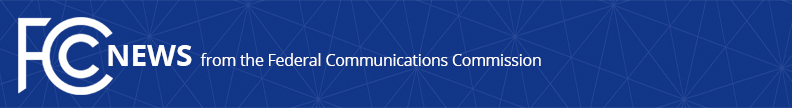 Media Contact:Mark Wigfield, (202) 418-0253mark.wigfield@fcc.govFor Immediate ReleaseFCC CHAIRMAN AJIT PAI ANNOUNCES MEMBERS, WORKING GROUPS, AND LEADERSHIP FOR THE NORTH AMERICAN NUMBERING COUNCILWASHINGTON, November 14, 2017—Federal Communications Commission Chairman Ajit Pai today announced the appointment of 31 members and new leadership to the Commission’s re-chartered North American Numbering Council (NANC), which will meet for the first time in December.“Numbering issues are some of the most important issues currently facing the Commission,” Chairman Pai said. “We look forward to the new, invigorated NANC tackling multiple challenges over the course of its new Charter.”Chairman Pai announced the re-chartering of the NANC on August 9, 2017.  Its mission is to recommend to the Commission ways to modernize administration of the North American Numbering Plan in order to ensure the efficient, impartial assignment and use of vital numbering resources in the changing, modern world of communications.Chairman Pai has named the Honorable Travis Kavulla, Commissioner, Montana Public Service Commission, to serve as Chair of the NANC, and Diane Holland, Vice President, Law and Policy for USTelecom, to serve as Vice Chair.  A full list of NANC members is available in the posted Public Notice at https://apps.fcc.gov/edocs_public/attachmatch/DA-17-1110A1.pdf.“I thank Travis and Diane for agreeing to lead the NANC, all members for the work they will be doing in the coming months, and all applicants for demonstrating their commitment to modernizing and fostering more efficient number administration in the United States,” Chairman Pai said.As the NANC gets underway, it will have four working groups tackling projects critical to accomplishing the NANC’s mission.Numbering Administration Oversight Working Group Call Authentication Trust Anchor Issues Working GroupToll Free Number Modernization Issues Working GroupNationwide Number Portability Issues Working GroupThe Numbering Administration Oversight Working Group will be a permanent, standing working group.  The remaining working groups are issue-specific and will therefore lapse at the conclusion of their assigned work.  Additional issue-specific working groups may be formed as needs dictate.   In addition to participation by NANC members on the Working Groups, the Commission also welcomes participation by parties that are not NANC members but have an interest in specific issues in a working group.  Additional information about the NANC is available online at https://www.fcc.gov/about-fcc/advisory-committees/general/north-american-numbering-council. ###Office of Chairman Ajit Pai: (202) 418-2000Twitter: @AjitPaiFCCwww.fcc.gov/leadership/ajit-paiThis is an unofficial announcement of Commission action.  Release of the full text of a Commission order constitutes official action.  See MCI v. FCC, 515 F.2d 385 (D.C. Cir. 1974).